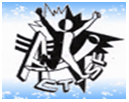 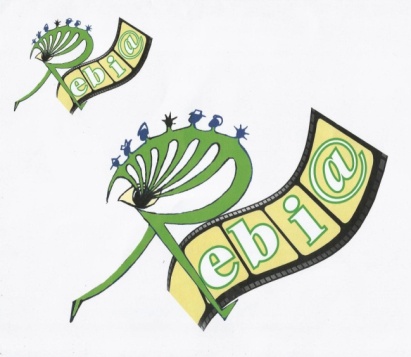 FORMULAIRE DE CANDIDATURE/PARTICIPATION (5ème Edition des ReBI@P)PARTIE-A : Données personnellesDésire présenter un film au Festival de Cinéma REBI@P (Rencontres des Belles Images Africaines à Parakou) – Catégorie film en compétition/Catégorie film hors compétition (Veuiller barrer la mention inutile).PARTIE-B: Informations sur l’œuvreJe déclare que ce film est une œuvre dûment protégée et a fait l'objet d'un dépôt dans un organisme habilité.PARTIE-C: Pièces jointes obligatoiresFormulaire de candidature dûment rempli et signé ;Une biofilmographie (maximum 05 lignes, police Arial 10, interligne 1,5 en français) ;Synopsis du film (maximum 05 lignes, police Arial 10, interligne 1,5 en français) ;Une fiche technique du film (préciser : scénario, image, son, montage, musique, décor, affiche, interprète, durée, format, 01 photo d’identité du réalisateur) ;Un DVD/DVCAM de la copie originale du film ;Une copie de l'accord de(s) l'auteur(s) du film ;CV du (des) producteur(s) ;Pièces/documents complémentaires donnant davantage d’informations sur le film (facultatif).Je déclare avoir très bien pris connaissance des procédures, conditions et règlement de la compétition organisée par AC/ACTSF dans le cadre de l’organisation de la 5ème édition du festival de cinéma «Rencontres des Belles Images Africaines à Parakou».Lieu, date, signature, Nom et Prénom (s) du réalisateur           Lieu, date, signature, Nom et Prénom (s) du producteurDate limite de dépôt des candidatures: Vendredi 29 juillet 2016 (cachet de la poste faisant foi). Tout dépôt de candidature hors délai sus-indiqué sera purement rejeté.Fait à Parakou, le Lundi 06 juin 2016AC/ACT-SF                                                 Nos partenaires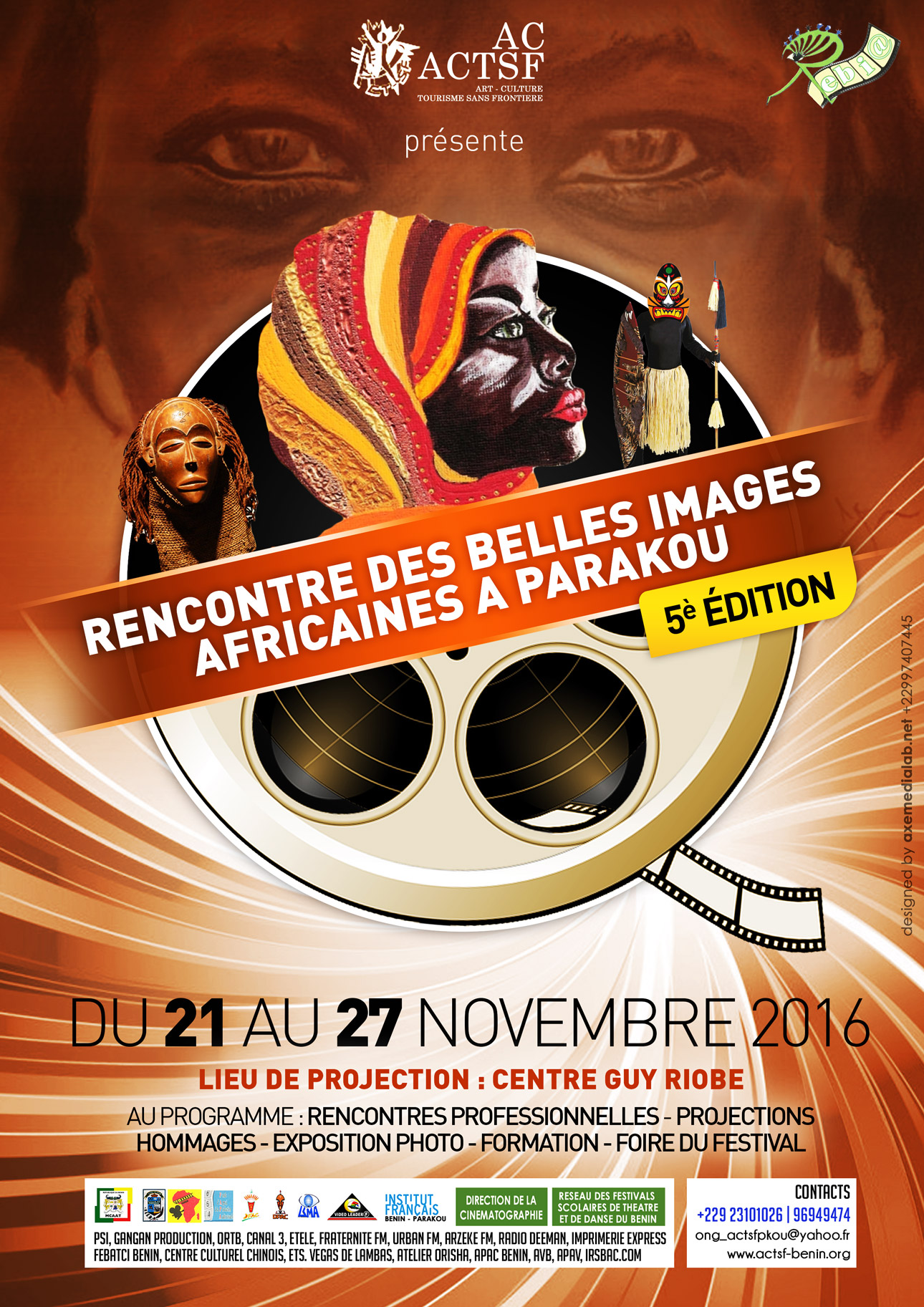 Je soussignéNom de famille:Prénom (s) :(tels qu’ils apparaissent dans votre CI ou passeport)Sexe :                                    N° CI ou Passeport :Date et lieu de naissance:                  Qualité :Adresse privée Ville :               Pays :               Tél (ligne fixe):                    Tél (mobile):   Fax :                                E-mail :                                BP:Adresse professionnelleVille :                Pays :             Tél (ligne fixe):                  Tél (mobile) :           Fax :                 BP :                E-mail :                         Site Web:Titre du Film (en langue originale) :Auteur(s):Réalisateur :